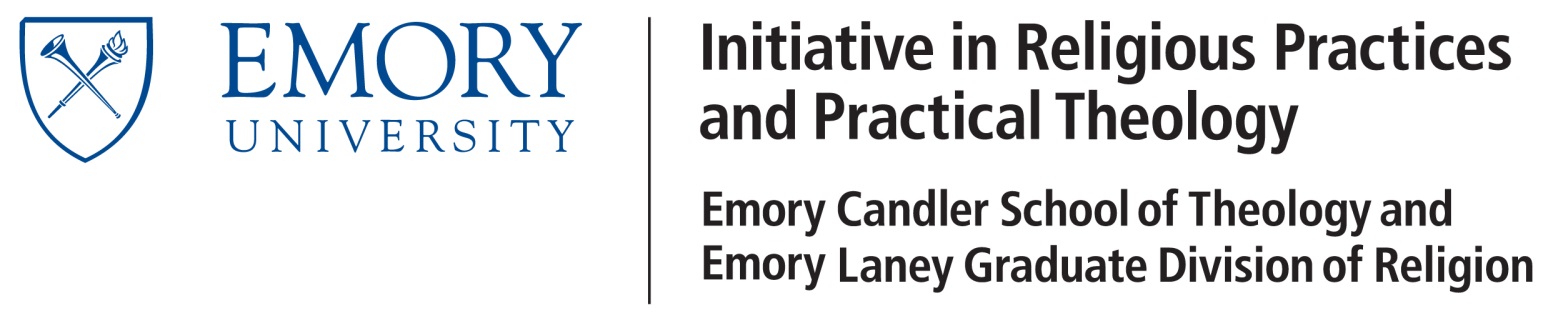 Research Support ApplicationDate ____________________________Student 			       Email 			       Course of Study 			ResearchExpense       Title/ Subject	       Dates and Location	Budget        Amount Requested: _________________Submit this application to L. Edward Phillips,Room 410, Rita Anne Rollins Building1531 Dickey DriveLphill6@emory.edu